INNHOLDINNLEDNING	3HISTORISK SETTING	4HELLIG & IKKE HELLIG	4RENT & URENT	5KONSEKVENSER	5HVORFOR LAGDE GUD ET SÅ KOMPLISERT SYSTEM?	5STRUKTUR	6KAP. 1-7: DE ULIKE OFRINGENE	6BRENNOFFERET (KAP. 1)	7OFFERBILDET I NT	7SYNDOFFER & SKYLDOFFER  (KAP. 4-5)	8KAP. 10: NADAB & ABIHU	8KAP. 11: RENE OG URENE DYR	91.	Helsemessige årsaker	92.	Fra skaperverket	93.	Liv og død	9FRA SKAPERVERKET	9LIV VS. DØD	10LITT APOLOGETIKK	10VIKTIGST	11KAP. 12: RENSELSE ETTER FØDSEL	12Forslag:	12DEN STORE FORSONINGSDAGEN (KAP. 16)	12SYNDEBUKKEN TIL/FOR ASASEL	133. MOS 16  JESUS	13STRUKTUR KAP. 17-27: HELLIGHET I HVERDAGEN	15KAP. 18: IKKE GJØR SOM EGYPTERNE OG KANAANEERNE	15MOLOK (18:21, 20:2-5)	16KAP. 19	16Temaer i 3. Mosebok som gjentaes i Det nye testamente	1719:19	18KAN VI SETTE LOVENE I KATEGORIER?	181. 	OFRINGER	182.	HYGIENE	193.	SIVILE LOVER	194.	ANTI-KANAANEISKE  LOVER	195.	LOVER SOM REFLEKTERER GUDS KARAKTER	20DØDSSTRAFF (KAP. 20)	20INGEN MED FEIL KAN OFRE (21:16-23)	20FRIGIVELSESÅRET (KAP. 25)	21KAP. 26: PAKTENS VELSIGNELSER  OG FORBANNELSER	21OFRING VS. HJERTE	22HVA BETYR 3. MOSEBOK FOR OSS I DEN NYE PAKT I DAG?	22HVA SKJER NÅR DU STUDERER 3. MOSEBOK?	22INNLEDNINGDet er en glidende overgang fra 2. til 3. Mosebok. 2. Mosebok slutter med at ikke engang Moses kunne gå inn i telthelligdommen fordi Gud hadde tatt bolig der. På neste side begynner 3. Mosebok som forklarer hvordan de faktisk kan komme inn i telthelligdommen og hvilken framgangsmåte som gjelder for dette. Det virker som at 3. Mos 1:1 skjer samme dag som de har satt opp telthelligdommen. 3. Mosebok er en slags håndbok for prestene, slik at de kunne vite hva de måtte gjøre for å opprettholde relasjonen med Gud. Og fortsatt er det Gud som gjør det mulig for dem å ha en relasjon med ham.3. Mosebok kan være utfordrende å komme seg gjennom fordi alle ofringene er så fjernt for oss. Men hovedpoenget er viktig også i NT: “Dere skal være hellige for jeg er hellig” (3. Mos 11:45, 1 Pet 1:14-16, Hebr 12:14) Vi er også kalt til å leve hellige liv fordi Gud er hellig.Ordet "hellig" brukes over 90 ganger i 3. Mosebok og betyr egentlig "adskilt", som det motsatte av det som er "vanlig" og "verdslig". Gud gir dem disse lovene for at de skal kunne ha en relasjon med hamfor å vise dem hvem han er - hans hellighet og karakterfor å vise dem hvordan han definerer synd, hvordan han tilgir synd, og hvordan de kan unngå syndfor å gi dem et bedre liv. Mange av lovene er relatert til hygiene, der lå de langt foran andre kulturer på samme tid.Han gir dem ikke loven for å gjøre det vanskelig for dem, men gir dem også lover som ga bedre hygiene og lover for å beskytte samfunnet. Og når israelittene skulle være hellige, betydde det å være "adskilt" fra de andre folkene rundt dem. Så en del lover, som vi kanskje ikke skjønner poenget med, kom fra praksiser naboene deres hadde. Israelittene skulle ikke gjøre de samme tingene fordi de skulle være et annerledes folk.Når vi leser 3. Mosebok er det lett å sitte igjen med en lettelse over at vi ikke trenger å holde på med alle ofringene, men det er ikke poenget med denne boka. Hvis vi kommer ordentlig inn i dette stoffet, komme trolig følgende ting til å skje:Du lengter etter Guds hellighet oftere.Du kommer til å frykte Gud mer (ikke at du er redd for Gud, men en positiv respekt) når du ser hvor hellig han er.Du kommer til å ta synd mer på alvor.Du kommer til å elske din neste mer (det eneste stedet i GT dette står er 3 Mos 19:18).Du kommer til å elske Jesus mer når du ser hva offeret hans betydde i lys av ofringene i 3. Mosebok.Alle disse forskjellige ofringene vi leser om peker fram mot Jesus og er ulike aspekter av hans død på korset. Spesielt Hebreerbrevet forklarer denne sammenhengen og hvordan Jesus oppfylte alle ofringene i den gamle pakt. Spesielt viktig er 3. Mos 16 og Den store forsoningsdagen, hvor det blir ekstra tydelig hvordan Jesus er vår øversteprest som har gjort denne soningen én gang for alle (Hebr 9:23-28).90% av 3. Mosebok er sitater fra Gud, det er mest i hele Bibelen. Handler om hvordan syndige mennesker kan nærme seg en hellig Gud.Handler om veien til Gud (Kap. 1-16) og veien med Gud (Kap. 17-27).Handler om hellighet og om å leve et hellig liv. Dette er fortsatt relevant:"Han som kalte dere, er hellig. Slik skal også dere være hellige i all deres ferd. For det står skrevet: Dere skal være hellige, for jeg er hellig." (1 Pet. 1:15)"Streb…etter helliggjørelse, for uten den skal ingen se Herren." (Heb. 12:14)HISTORISK SETTINGMøteteltet akkurat ferdig, og Gud har tatt bolig der. Så gir han disse budene - mindre enn en måned senere (4. Mos 1:1).De har allerede “Paktsboken" (2 Mos 24:7) som inneholdt lovene i 2 Mos 20-23.HELLIG & IKKE HELLIG“så dere kan skille mellom hellig og ikke hellig, mellom urent og rent” 10:10"Hellig" brukes over 90 ganger.Hellig = "adskilt". Motsatt av "verdslig"/"vanlig".Gud er adskilt fra verden som fullstendig ren i tanke og holdning. Hellige mennesker/ gjenstander er adskilt fra verden og 'satt til side' for Gud."Hellig" er ikke helt det samme som (etisk) "syndfri", i 6:10 betyr det satt til side:"Det må ikke bakes med surdeig. Dette er den delen jeg har gitt dem av mine gaveoffer. Høyhellig er det, på samme måte som syndofferet og skyldofferet." 6:10Folket skulle være hellig = annerledes enn andre folkeslagGud er både hellig og syndfri, men Guds folk kalles hellige men kalles samtidig til å bli helliggjort. Er adskilt men kalles til å bli lik Gud.RENT & URENTNoe overlapping: Rent er ikke alltid hellig, men hellig er alltid rent.Renhet kan ikke overføres, men urenhet kan.Det er ikke synd å bli uren fra vanlig oppførsel. Faren er å komme nær helligdommen mens man er uren. Hvis du ikke renser deg, blir det ulydighet."Ren" brukes om "frisk" i 15:13-15. Dvs. at "uren" kunne bety "syk". Helhet var rent og ufullstendighet var urent.Som metafor: "Ren" brukes også moralsk i GT (og i NT). "Rene hender" = et rent hjerte.KONSEKVENSERSex/fruktbarhetsritualer kunne ikke bli en del av tilbedelsen, noe som var vanlig i andre religioner.Kontakt med eller tilbedelse av de døde kunne ikke skje siden presten måtte holde seg langt unna de døde.HVORFOR LAGDE GUD ET SÅ KOMPLISERT SYSTEM?Svar: Han gjorde ikke det.Ulike typer ofringer var allerede vanlig, vi ser for eksempel at følgende personer ofrer til Gud: Kain, Abel, Noa, Job, Abraham, Isak, Jakob, Jetro....De tidligste arkeologiske sporene etter ofringer er fra det fjerde årtusen før Kristus. Ofringer var allerede vanlig i andre religioner i forbindelse med ritualer, presteskap, hellige fjell/steder, høytider, renselsesriter, omskjærelse...Ikke så merkelig for de første leserne som for oss. Heller logisk, som en vanlig måte og komme i kontakt med det guddommelige på. Faktisk enkelt i forhold til andre religioner, i egyptisk religion var det opptil 62 handlinger tre ganger om dagen.Ved å gi dem loven bringer Gud disse praksisene inn under sin vilje. Alt var ikke helt nytt, men mye ble forbedret. Derfor kan vi også si at Gud "snakker deres språk" og jobber med dem "der de er”.Gud bruker ritualene deres til å vise dem hvem han er. Han kaller det hellighet og renhet.En viktig forskjell fra andre religioner:Blod ble ikke brukt til renselse.Syndoffer og skyldoffer er ukjent ellers.STRUKTURKap. 1-7: 	De ulike ofringeneKap. 8-10: 	Prestenes innvielse og første ofringer Kap. 11-15: 	Rent/urentKap. 16: 	Den store forsoningsdagenKap. 17-27: 	Hellighet i hverdagenKAP. 1-7: DE ULIKE OFRINGENEKap. 1		BrennofferetKap. 2		GrødeofferetKap. 3		FredsofferetKap. 4-5	Syndofferet/renselsesofferet (glidende overgang i 5:1-13) Skyldofferet/kompensasjonsofferetKap. 6		Presteinstrukser: Om brenn-, grøde- og syndofferetKap. 7		Presteinstrukser: Om skyld- og fredsofferet + div.BRENNOFFERET (KAP. 1)1.	Hvorfor skal offeret være et eget dyr?2.	Hvorfor et hanndyr uten feil?3.	Hvorfor skal han legge hånden på dyrets hode?4.	Hvorfor skal den som ofrer gjøre det meste av jobben?5.	Hvordan kan de vite at offeret godkjennes av Gud?6.	Hvordan kan en fugl være likeverdig som en feilfri okse?OFFERBILDET I NTJesus:"Lev i kjærlighet, slik Kristus elsket oss og ga seg selv for oss som en offergave, en velluktende duft for Gud." Ef 5:2Jesus var "et feilfritt offer" (Heb 9:14), "uten feil og lyte" (1 Pet 1:18-19).Vi:"Bær kroppen fram som et levende og hellig offer til glede for Gud. Det skal være deres åndelige gudstjeneste.” Rom 12:1"Bli et hellig presteskap og bær fram åndelige offer, som Gud tar imot med glede ved Jesus Kristus." 1 Pet 2:5"La oss da ved ham stadig bære fram for Gud vår lovprisning som offer, det vil si frukten av lepper som bekjenner hans navn. Men glem ikke å gjøre godt og dele med andre, for slike offer er til glede for Gud." Heb 13:15-16SYNDOFFER & SKYLDOFFER  (KAP. 4-5)For spesifiserte synder (spesielt i kap. 5). Unike for Moseloven. “Tilgivelse” nevnes bare om disse to ofrene, som da knyttes til synd og skyld.Jesus som oppfyllelsen av syndofferet i Rom 8,3: "Det som var umulig for loven, siden den sto maktesløs fordi vi er av kjøtt og blod, det gjorde Gud. Han sendte sin egen Sønn som syndoffer, i samme slags kjøtt og blod som syndige mennesker har, og holdt dom over synden i oss."Jesus som oppfyllelsen av skyldofferet i Jes 53,10: "Det var Herrens vilje å knuse ham med sykdom. Når hans liv er gitt som skyldoffer, skal han se etterkommere og leve lenge."Jesus gir fullstendig tilgivelse:Luk 24:47: "…og i hans navn skal omvendelse og tilgivelse for syndene forkynnes for alle folkeslag…"Ef 1:7: "I ham har vi friheten, kjøpt med hans blod, tilgivelse for syndene."Heb 10:18: "Men der det er tilgivelse for syndene, trengs det ikke lenger noe offer for synd."KAP. 10: NADAB & ABIHU"Arons sønner Nadab og Abihu tok hver sin glopanne, tente ild i dem, la røkelse på ilden og bar uinnviet ild fram for Herrens ansikt. Det hadde han ikke befalt dem. Da fór det ild ut fra Herren og fortærte dem, og de døde foran Herrens ansikt." 10:1-2“Uinnviet”: strange, foreign (Jer 2:25), completely different, unlawful (3. Mos 22:10, 4. Mos 1:51)Var det innflytelse fra en "utenlandsk" religion? Vanlig med et ritual da man ble utnevnt til prest i andre religioner.Hentet de ilden fra et annet sted enn brennofferalteret?Gikk de innenfor forhenget til det aller helligste? (16:1-2, 12)"Herren talte til Moses etter at de to sønnene til Aron var døde, de som døde da de trådte fram for Herrens ansikt. Herren sa til Moses: Si til din bror Aron at han ikke til hvilken som helst tid skal gå innenfor forhenget i helligdommen, fram til soningsstedet som er lokket på paktkisten, for da må han dø. For jeg viser meg i skyen over soningsstedet." 16:1-2Var de påvirket av alkohol? (v. 8-11, rabbinsk tolkning)"Herren sa til Aron 'Vin eller sterk drikk må du og sønnene dine ikke drikke når dere går inn i telthelligdommen, for da skal dere dø." 10:8-9a"Guds hellighet er som elektrisitet. Man kan ikke behandle den slik man vil." John HartleyKAP. 11: RENE OG URENE DYRHelsemessige årsakerKan ikke være hele svaret. Hvorfor er det da rent i NT?Fra skaperverketKlare kategorier i 1. Mos 1: Land/vann/luft. De urene dyrene blander disse, mange av de urene fuglene dykker og svømmer i vannet. Påminnelse om ikke å blande seg. (20:25-26)Liv og dødDet rene assosieres med liv, helse/helhet og Gud, mens det urene henger sammen med død og sykdom.FRA SKAPERVERKETVann: Rene dyr har finner og skjell. Bare fisker.Land: Rene dyr har kløvde klover og “tygger drøv”.Luft: Rene dyr er fugler som ikke er rovfugler, som ikke svømmer og som ikke har fire bein (insekter)Alle smådyr som myldrer på bakken er urene. De er hverken fisk, fugl eller landdyr.Urene dyr symboliserte det Israel skulle holde seg unna: Å blande inn de urene religionene og praksisene til andre folkeslag. De skulle være som de rene dyrene: Adskilt, i deres egen kategori, og ikke ha blandede trekk.De skulle holde seg til visse dyr, på samme måte som Gud holdt seg til Israel for å bruke dem til å velsigne verden.Hvert måltid ville minne dem om hvem de var.LIV VS. DØDKrypdyr minner om slangen i 1. Mos 3Rov- og åtselfugler og rovdyr symboliserer død og derfor urenhet fordi de kommer i kontakt med blod.Villsvin og rovfugler ble assosiert med ødemark og ruiner, hvor man trodde demoner holdt til.Dyr under jorda assosieres med dødsriket.Andre lover:Trolldom og okkultisme har også med dødsriket å gjøre og var forbudt. Dyrene som ble brukt til dette i andre religioner er urene, for å forhindre denne praksisen.Hudsykdommer (Kap. 13-14) viser at livet forsvinner. Samme med hus og klær.Kontakt med døde dyr og mennesker gjør uren.LITT APOLOGETIKKv. 3: 	Det hebraiske uttrykket betyr ikke nøyaktig "tygge drøv”, men å tygge maten ordentlig.v. 4: 	Kamelen har kløvde klover, men dette er ikke synlig.v. 5: 	Fjellgrevlingen tygger ikke drøv, men tygger nesten hele tiden.v. 6: 	Haren tygger ikke drøv, men spiser innimellom litt av sin egen avføring.v. 19: 	De kategoriserte flaggermus som en fugl.Baklengs å si at Bibelen tar feil ut fra våre moderne definisjoner.VIKTIGSTEn påminnelse om at de er kalt til å være rene og hellige for Gud, utvalgt blant folkeslagene og annerledes enn dem.På samme måte som han satte dem til side fra de andre nasjonene, måtte de skille ren fra uren mat.De ville ikke kunne ha bordfelleskap med andre folkeslag og kunne derfor ikke delta i deres hedenske fester.Disse restriksjonene kan fjernes i NT fordi jøde/ hedning-skillet ikke lenger definerer Guds folk."Skjønner dere ikke at ingen ting som kommer inn i mennesket utenfra, kan gjøre det urent? Det kommer jo ikke inn i hjertet, men bare ned i magen, og går ut og dit det skal.' Dermed slo han fast at all mat er ren." Mark 7:18-19"Han så at himmelen hadde åpnet seg, og at noe dalte ned; det så ut som en stor duk som ble firt ned mot jorden etter de fire hjørnene. I den var alle slags firbeinte dyr og krypdyr som lever på jorden, og alle slags fugler under himmelen. Og en stemme sa til ham: "Stå opp, Peter, slakt og spis!" Men Peter svarte: "Det kan jeg ikke, Herre! For jeg har aldri spist noe vanhellig og urent." For andre gang talte stemmen til ham: "Det som Gud har sagt er rent, må ikke du kalle urent." Apg 10:11-15"I Herren Jesus vet jeg sikkert og visst at ingenting er urent i seg selv." Rom 14:14"Disse forbyr folk å gifte seg og krever avhold fra mat, den som Gud har skapt for at de som tror og kjenner sannheten, skal ta imot den med takk. Alt det Gud har skapt, er godt, og ikke noe skal forkastes når det mottas med takk." 1. Tim 4:3-4KAP. 12: RENSELSE ETTER FØDSELHvorfor uren i 7 dager + 33 dager venting for en gutt (totalt 40 dager) og 14 dager+ 66 dager venting (totalt 80) for en jente?Felles: Samme offer uansett kjønn  begge kjønn like mye verdt (1. Mos 1:27)Forslag:Mannssjåvinistisk kultur. Lignende i andre religioner. Tidsbestemt og endret i den nye pakt (Gal 3:28).Pga. nyfødte jenters mulige minimens (pga. separasjon fra morens østrogen)Morens urenhet + datterens fremtidige urenhet ved menstruasjon/fødsel.Mer beskyttelse/hvile for kvinnerFordi Israel skulle være annerledes enn folkene rundt, hvor kvinner ofte deltok i seksuelle ritualer i templene.DEN STORE FORSONINGSDAGEN (KAP. 16)Forsoning = “dekke over synd”. Sentrum av 3. Mosebok (både i struktur og teologi).1.	Øverstepresten skal vaske seg og kle seg i linklær.2.	Han gjør først soning for seg selv.3.	Han lager en sky av røkelse for å skjule soningsstedet.4.	Blodet av oksen (hans offer) skvettes mot soningsstedet og foran soningsstedet sju ganger.5.	Blodet av den ene bukken (folkets offer) skvettes på og foran soningsstedet.6.	Blodet fra begge dyrene strykes og skvettes sju ganger på brennofferalteret.7.	Han legger hendene på den andre bukken, bekjenner hele folkets synd, og sender den ut i ørkenen.8.	Han går inn i helligdommen igjen, vasker seg på et hellig sted og skifter til de vanlige klærne.9.	Han ofrer de to værene som brennoffer for seg og folket.10.	Syndofferoksen og syndofferbukken brennes opp utenfor leiren.SYNDEBUKKEN TIL/FOR ASASEL"Aron skal kaste lodd om bukkene, ett lodd for Herren og ett for Asasel. Den bukken som loddet for Herren faller på, skal Aron føre fram og lage til som syndoffer. Men den bukken som loddet for Asasel faller på, skal stilles levende fram for Herrens ansikt. Ved den skal det gjøres soning når den sendes ut i ørkenen til Asasel." 16:8-10Trad. tolkning: Asasel er navnet på geiten og er satt sammen av de to hebraiske ordene ez (geit) og azel (gå bort). Men geita er for og til Asasel, ikke selv Asasel.Kanskje et navn på en satyr (gresk mytologisk vesen, lignende faunen i romersk mytologi): En “naturdemon” som tradisjonelt ligner på en geit.Ble assosiert med ørkenen (se Jes 13:21, hvor "bukker" er oversatt med "demoner" i det greske GT).Syndene som geita bar, ble sendt tilbake til denne demonen slik at de kunne bli fjernet fra folket og sendt tilbake dit de kom fra.Lignende praksis hos andre folk. Vanlig å tenke at ondskap og urenhet må fjernes fra folket med jevne mellomrom.Kanskje mest for å gi en visuell representasjon av at synden fjernes. Geita tar syndene bort til et utilgjengelig sted. Begge geitene kalles "syndoffer" i v. 5, og den "gjør soning" i v. 10.3. MOS 16  JESUS"Den dagen skal det gjøres soning for dere så dere blir helt rene. Dere skal renses fra alle syndene deres for Herrens ansikt…Han skal gjøre soning for Det aller helligste. Han skal gjøre soning for telthelligdommen og alteret, for prestene og for hele folket som er samlet." 16:30, 33"Loven inneholder bare en skygge av alt det gode som skulle komme, ikke det sanne bildet av tingene. Hvert år bæres det fram offer som stadig er de samme, men med disse makter ikke loven å gjøre dem som ofrer, fullkomne. Ellers hadde de vel holdt opp med å bære fram offer? For hvis de som deltar i gudstjenesten, var blitt renset én gang for alle, ville de ikke lenger ha noen bevissthet om synd. Men ofrene er hvert år en påminning om synd. For blodet av okser og bukker kan umulig ta bort synder." Heb 10:1-4"Men Kristus er kommet som øversteprest for alt det gode vi nå har. Han har gått igjennom det teltet som er større og mer fullkomment, og som ikke er laget av menneskehånd, det vil si: som ikke tilhører denne skapte verden. Ikke med blod av bukker og kalver, men med sitt eget blod gikk han inn i helligdommen én gang for alle og kjøpte oss fri for evig. Blodet av bukker og okser og asken av en kvige gjør hellig og ren i det ytre når det blir stenket på dem som er blitt urene. Hvor mye mer skal ikke da Kristi blod rense samvittigheten vår fra døde gjerninger, så vi kan tjene den levende Gud." Heb 9:11-14"For Kristus gikk ikke inn i en helligdom som er gjort av menneskehånd og bare er et bilde av den sanne helligdommen. Han gikk inn i selve himmelen, og nå trer han fram for Guds ansikt for vår skyld. Han gikk heller ikke inn dit for å bære fram seg selv som offer flere ganger, slik øverstepresten år etter år trer inn i helligdommen med blod som ikke er hans eget. I så fall måtte han ha lidd mange ganger helt fra verdens grunnvoll ble lagt. Men nå har han åpenbart seg én gang for alle ved tidenes ende for å ta bort synden ved sitt offer. Slik alle mennesker må dø én gang og siden komme for dommen, slik er også Kristus ofret én gang for å bære syndene for de mange, og siden skal han for annen gang komme til syne, ikke for syndens skyld, men for å frelse dem som venter på ham." Heb 9:24-28"Så har vi da, søsken, frimodighet ved Jesu blod til å gå inn i helligdommen, dit han har innviet en ny og levende vei for oss gjennom forhenget, som er hans kropp. Og siden vi har en så stor prest over Guds hus, så la oss komme fram med oppriktig hjerte og full visshet i troen, med hjertet renset for vond samvittighet og kroppen badet i rent vann." Heb 10:19-22STRUKTUR KAP. 17-27: HELLIGHET I HVERDAGENKap. 17: 	Det rette offerstedet & forbud mot å spise blodKap. 18-20: 	Moralsk renhetKap. 21-22: 	PresteneKap. 23-25: 	Høytider, sabbatsår og frigivelsesårKap. 26: 	Paktsvelsignelser og paktsforbannelserKap. 27: 	Innløsning av hellige gaverKAP. 18: IKKE GJØR SOM EGYPTERNE OG KANAANEERNEv. 3: "Dere skal ikke gjøre som de gjør i Egypt, det landet dere har bodd i, eller som de gjør i Kanaan, det landet jeg fører dere til. Dere skal ikke følge deres forskrifter."v. 6-23: Incest, utroskap, ofring av barn til guden Molok, homoseksuelle handlinger, sex med dyr...v. 24-28: "Gjør dere ikke urene med noe slikt! For de folkeslagene som jeg vil drive ut for dere, har gjort seg urene med alt dette. Landet er blitt urent. Jeg straffet det for synden så landet spydde ut dem som bodde der... For de som bodde i landet før dere, gjorde alle disse avskyelige gjerningene, og landet ble urent. Da må ikke landet spy dere ut fordi dere gjør det urent, slik det har spydd ut det folkeslaget som var der før dere."MOLOK (18:21, 20:2-5) Kanaaneisk gud assosiert med barneofringer. Både grusomt og avgudsdyrkelse."På den tiden bygde Salomo en offerhaug for Kemosj, moabittenes motbydelige avgud, på den høyden som ligger midt imot Jerusalem, og en for Molok, den motbydelige avguden til ammonittene." 1 Kong 11:7"Også Tofet i Hinnom-dalen erklærte Josjia for urent. Ingen skulle la sin sønn eller datter gå gjennom ilden for Molok." 2 Kong 23:10"De bygde offerhauger for Baal i Ben-Hinnom-dalen for å  ofre sønnene og døtrene sine til Molok. Det har jeg ikke pålagt dem, det har aldri vært i mine tanker at de skulle gjøre noe så avskyelig og slik få Juda til å synde." Jer 32:35KAP. 19Nøkkelverset gjentas i v. 2De fleste av De ti bud gjentas"Jeg er Herren deres Gud" (7x, totalt 21x). Nevnt mer i kapittel 19 enn i noen annen bok i Bibelen. Alt springer ut fra relasjonen med Gud. De ti bud åpner også med dette.v. 3: 		Ærefrykt for foreldre er hellighetv. 9-14: 	Å hjelpe de fattige og ikke undertrykke noen er hellighetv. 15: 		Å dømme rettferdig er hellighetv. 16-17: 	Å ikke baktale er hellighetv. 18: 		Å elske sin neste er hellighet (nevnes bare her i GT)v. 33-34: 	Å behandle innvandrere bra er hellighet.v. 35-36: 	Ærlighet i forretninger er hellighet.Temaer i 3. Mosebok som gjentaes i Det nye testamenteHelliggjørelse			11:44-45, 19:2, 20:7, 26 Matt 5:48, 2 Kor 7:1, 1 Tess 4:3, 7, 1 Pet 1:15-16, Heb 12:14Ikke sex med stemor		18:8, 20:11, 1 Kor 5:1Ikke sex med svigerinne	18:16, 20:21, Matt 14:3-4Ikke sex med annens kone	18:20, 20:10, Matt 5:28, 15:19, 19:18, Rom 13:9, 1 Kor 6:9, Gal 5:19, Heb 13:4, Jak 2:11Ikke sex med samme kjønn	18:22, 20:13, Rom 1:26-27, 1 Kor 6:9, 1 Tim 1:10, Jud 1:7Hedre foreldre			19:3, 20:9, Matt 15:4-6, 19:19, Rom 1:30, Ef 6:1-3, 1 Tim 1:9, 2 Tim 3:2Ikke avgudsdyrkelse		19:4, 1 Kor 6:9, 10:14, Gal 5:20, 1 Joh 5:21, Åp 21:8, 22:15Husk på de fattige		19:10, Rom 15:26, 2 Kor 8-9, Gal 2:10Ikke stjele			19:11, Matt 15:19, 19:18, Rom 13:9, 1 Kor 6:8, 10, Ef 4:28, 1 Pet 4:15, Åp 9:21Ikke lyve	19:11, Matt 15:19, Apg 5:3-4, Ef 4:25, Kol 3:9, 1 Tim 1:10, Åp 21:8Ikke sverge falskt		19:12, Matt 5:33-34, 15:19, 19:18, Jak 5:12Ikke undertrykke		19:13, Mark 10:42-45, Jak 5:4Ikke være partisk		19:15, Jak 2:6-9Ikke baktale		19:16, Matt 15:19, Rom 1:30, 1 Tim 3:11, 2 Tim 3:3, Tit 2:3, 3:2, Ef 4:31Ikke hate sin bror		19:17, 1 Joh 2:9, 11, 3:14, Tit 3:3Ikke gjengjelde		19:18, Matt 5:43-44, Rom 12:17, 19, Ef 4:31, Kol 3:8, 1 Pet 2:1Elske sin neste			19:18, Matt 19:19, 22:39, Rom 13:9, Gal 5:14, Jak 2:8Ikke drive med spådom	19:31, 20:6, Gal 5:20, Åp 9:21, 21:8, 22:15Ikke spotte			24:15-16, 1 Tim 1:13, 20, 6:1Ikke drepe			24:17, 21, Matt 5:21-22, 15:19, Rom 13:9, 1 Tim 1:9, Jak 2:11, 1 Pet 4:15, 1 Joh 3:15Ikke vold			24:18-20, Rom 1:30, 1 Tim 1:13, 1 Tim 3:3, 2 Tim 3:3, Tit 1:719:19Dere skal holde mine forskrifter:Du skal ikke la to husdyr av ulike slag pare seg.Du skal ikke så to ulike slag i åkeren din.Klær som er vevd av to ulike slag tråd, skal du ikke ha på deg.Mindset: Konsekvent ikke blande! De skulle være annerledes og tilhøre Gud.KAN VI SETTE LOVENE I KATEGORIER?1. 	OFRINGERF.eks. Kap. 1-5. Alle disse ble oppfylt av Jesus én gang for alle"Ikke med blod av bukker og kalver, men med sitt eget blod gikk han inn i helligdommen én gang for alle og kjøpte oss fri for evig." Heb 9:122.	HYGIENE"Eller personen rører ved noe som er urent, den døde kroppen av et urent villdyr eller av et urent husdyr eller av et urent kryp. Han var ikke klar over det, men blir likevel uren. Han har ført skyld over seg." 5:2"Dette er loven om renselsesdagen for den som er angrepet av hudsykdom: Han skal føres til presten, og presten skal gå utenfor leiren og undersøke ham… Den som skal renses, skal vaske klærne sine, barbere av seg alt håret og bade. Da er han ren. Siden kan han få komme inn i leiren. Men han skal holde seg utenfor teltet sitt i sju dager." 14:2-3,83.	SIVILE LOVER"Dere skal ikke gjøre urett når dere dømmer. Du skal ikke holde med den svake parten og ikke ta parti for den mektige. Du skal dømme landsmannen din rettferdig." 19:15"Når dere kommer inn i landet og planter alle slags trær til å spise av, skal dere holde den første frukten de bærer, for uren. I tre år skal frukten være uren for dere og ikke spises. Det fjerde året skal all frukten helliges til Herren ved en gledeshøytid. Først i det femte året kan dere spise frukten. Slik får dere større avling. Jeg er Herren deres Gud." 19:23-25"Når en innflytter bor i landet hos dere, skal dere ikke gjøre urett mot ham. Innflytteren som bor hos dere, skal være som en av deres egne landsmenn. Du skal elske ham som deg selv. For dere har selv vært innflyttere i Egypt. Jeg er Herren deres Gud." 19:33-344.	ANTI-KANAANEISKE  LOVERv. 26: “Dere skal ikke spise noe med blodet i. Dere skal ikke drive med spådomskunster og tegntyding.” (som i hedenske skikker)v. 27 "Dere skal ikke runde av håret på sidene og rake skjegget i kantene." Trolig en hedensk skikk (kanaaneerne “ofret” litt av håret for å blidgjøre de dødes ånder)v. 28: “Dere skal ikke rispe dere opp på kroppen i sorg over en som er død, og ikke brenne inn skrifttegn på dere.” (som i Baal-tilbedelse)Israel var kalt til å være annerledes.5.	LOVER SOM REFLEKTERER GUDS KARAKTER"Dere skal ikke stjele, og dere skal ikke lyve, og dere skal ikke fare med svik mot landsmenn." 19:11"Dere skal ikke sverge falskt ved mitt navn; for da vanhelliger du din Guds navn. Jeg er Herren." 19:12"Dere skal ikke gjøre urett når dere dømmer. Du skal ikke holde med den svake parten og ikke ta parti for den  mektige. Du skal dømme landsmannen din rettferdig." 19:15DØDSSTRAFF (KAP. 20)Synd måtte tas drastisk, og hele folket måtte reagere. Syndens lønn er døden. Egentlig fortjener all synd dødsstraff. Poenget med disse lovene var jo at dette ikke skulle skje.Paulus bruker dødsstraffen i GT i overført betydning om å støte ut en synder fra menigheten (1 Kor 5:2, 13). Få da den onde bort fra dere viser til slik skal du utrydde det onde hos deg (9 ganger i 5 Mos).Ananias og Safira (Apg 5) og 1 Kor 11:29-30: "For den som spiser og drikker uten å tenke på at det er Herrens kropp, spiser og drikker seg selv til doms. Derfor er det mange svake og skrøpelige hos dere, og noen er sovnet inn.""Fortsetter vi å synde med vitende og vilje etter at vi har lært sannheten å kjenne, da finnes det ikke lenger noe offer for synder. Forferdelig er det vi da har i vente: Dommen og Guds brennende iver skal fortære dem som står ham imot. Den som forkaster Moseloven, møter ingen barmhjertighet, men må dø på to eller tre vitners ord. Hvor mye strengere straff synes dere ikke den fortjener som har trampet Guds Sønn under fot, vanhelliget paktens blod som han selv er blitt helliget ved, og spottet nådens Ånd? Vi kjenner jo ham som har sagt: Straffen hører meg til, jeg skal gjengjelde. Og videre: Herren skal dømme sitt folk. Det er forferdelig å falle i hendene på den levende Gud!" Heb 10:26-31INGEN MED FEIL KAN OFRE (21:16-23)Å tre fram for Gud med en skade er å “vanhellige helligdommen” (v. 23)Men han kan få spise av Guds mat (offeret) (v. 22). Symboliserte at han var Guds gjest og ikke mindre verdt.Men ingen urenheter/skader skulle komme inn i helligdommen fordi:Det symboliserte Guds hellighet og fullkommenhet.Ingenting som kommer av syndefallet vil kunne være i Guds nærvær. Det peker fram på at han kommer til å gjenopprette alt og ikke tillate at noe er skadet og ødelagt lenger.FRIGIVELSESÅRET (KAP. 25)"Dere skal holde det femtiende året hellig og rope ut frihet i landet for alle som bor der. Det skal være et frigivelsesår for dere. Da skal dere komme tilbake, hver til sin eiendom og hver til sin slekt." v. 10"Herrens Ånd er over meg, for han har salvet meg til å forkynne et godt budskap for fattige. Han har sendt meg for å rope ut at fanger skal få frihet og blinde få synet igjen, for å sette undertrykte fri og rope ut et nådens år fra Herren." Luk 4:18-19Frihet kan også oversettes tilgivelse. Frigivelsesåret pekte fram på og ble oppfylt av Jesus som setter virkelig fri.KAP. 26: PAKTENS VELSIGNELSER  OG FORBANNELSERv. 18, 23, 27 - Forbannelsene er ikke straff, men en måte å få dem til å våkne opp på. (Kalles "tegn" i 5 Mos 28:46.)v. 31: Hjelper ikke å ofre når de ikke lever rett.v. 32-33: Eksil er siste konsekvens for å bryte pakten.v. 38-39: Nordrikets skjebne.v. 44: Pakten gjelder fortsatt i eksilet, selv om folket ikke fortjener det. Gud holder sin del av avtalen uansett om folket er troløst.OFRING VS. HJERTE"Har Herren sin glede i brennoffer og slaktoffer like mye som i lydighet mot Herrens ord? Nei, å adlyde er bedre enn slaktoffer, å lytte er bedre enn fett av værer." 1 Sam 15:22-23"Jeg forakter, ja, hater festene deres, høytidssamlingene holder jeg ikke ut. For om dere bærer fram brennoffer eller grødeoffer, vil jeg ikke ha dem. Og fredsofrene deres med gjøkalvkjøtt vil jeg ikke se. Fri meg fra de støyende sangene dine, jeg vil ikke høre på harpespill! La rett velle fram som vann og rettferd lik bekker som alltid strømmer." Amos 5:21-24"For jeg vil ha kjærlighet, ikke slaktoffer, gudskjennskap framfor brennoffer." Hos 6:6"Brennoffer fra dere tar jeg ikke imot, slaktofrene gleder meg ikke." Jer 6:20"Når de faster, hører jeg ikke på klageropene deres, og når de bærer fram brennoffer og grødeoffer, bryr jeg meg ikke om dem." Jer 14:12"Herren avskyr urettferdiges offer, rettskafnes bønn har han glede i." Ordsp 15:8 HVA BETYR 3. MOSEBOK FOR OSS I DEN NYE PAKT I DAG?1. 	3. Mosebok handler om veien til Gud og veien med Gud. Gud er den samme, han er like hellig nå, og hellighet er fortsatt veien til ham (ved Jesus) og veien med ham (ved Ånden).2.	Vi kalles til hellige liv i NT også, men hva betyr det? 3. Mosebok viser oss hvordan hellighet (“satt til side for Gud”) kan vise seg i hverdagslige ting.3.	Gud kaller oss til å være annerledes enn verden. Vi er kalt til å bli mer lik Jesus, ikke mer lik andre mennesker.HVA SKJER NÅR DU STUDERER 3. MOSEBOK?Du lengter etter Guds hellighet oftere.Du frykter Gud mer fordi du ser hvor hellig, ren og adskilt Gud er fra verden og fra deg, og hvordan han kaller israelittene og deg til et liv preget av hans hellighet og til å holde deg unna synd.Du elsker Jesus høyere fordi han er det fullkomne offeret som tar seg av all synd i fortid, nåtid og fremtid for alle mennesker én gang for alle, og som gjør det mulig for deg å ha en relasjon med en hellig Gud.Du elsker din neste mer fullkomment fordi du får mange praktiske eksempler på hvordan elske din neste. 3 Mos 16JesusØverstepresten måtte bære fram offer først for seg selv og så for folketJesus er den hellige og fullkomne øversteprest og trenger ikke gjøre det (Heb 7:26-27)Øverstepresten gikk inn i helligdommen med blodet fra oksen og bukkenJesus gikk inn i den himmelske helligdommen med sitt eget blod (Heb 9:12)Blodet fra bukker og okser gjør hellig og ren i det ytre (Hebr. 9:13)	Jesu blod renser samvittigheten (Heb 9:14)Øverstepresten bar fram feilfrie dyrJesus bar seg selv fram som et feilfritt offer (Heb 9:14)Blodet ble båret inn i helligdommen, men dyrene ble brent opp utenfor leiren."Derfor led også Jesus utenfor porten." (Heb 9:12) Golgata lå utenfor byporten.Syndebukken bar bort folkets synderJesus er Guds lam som bærer bort verdens synd (Joh 1:29)Øverstepresten gikk inn i det aller helligste én gang i åretJesus gikk inn i den himmelske helligdom én gang for alle (Heb 9:12)Gud viste seg i skyen over soningsstedet, som var lokket på paktkistenGud kommer til oss gjennom Jesus, som er det nye soningsstedet (Rom 3:25)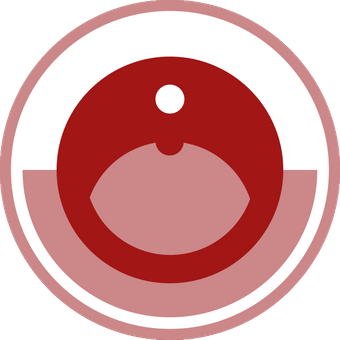 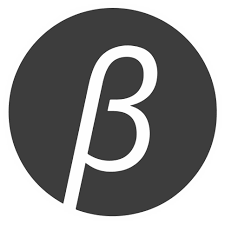 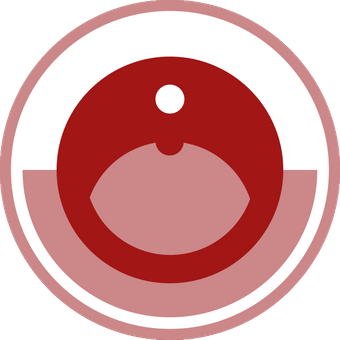 